SAISON 2021– 2022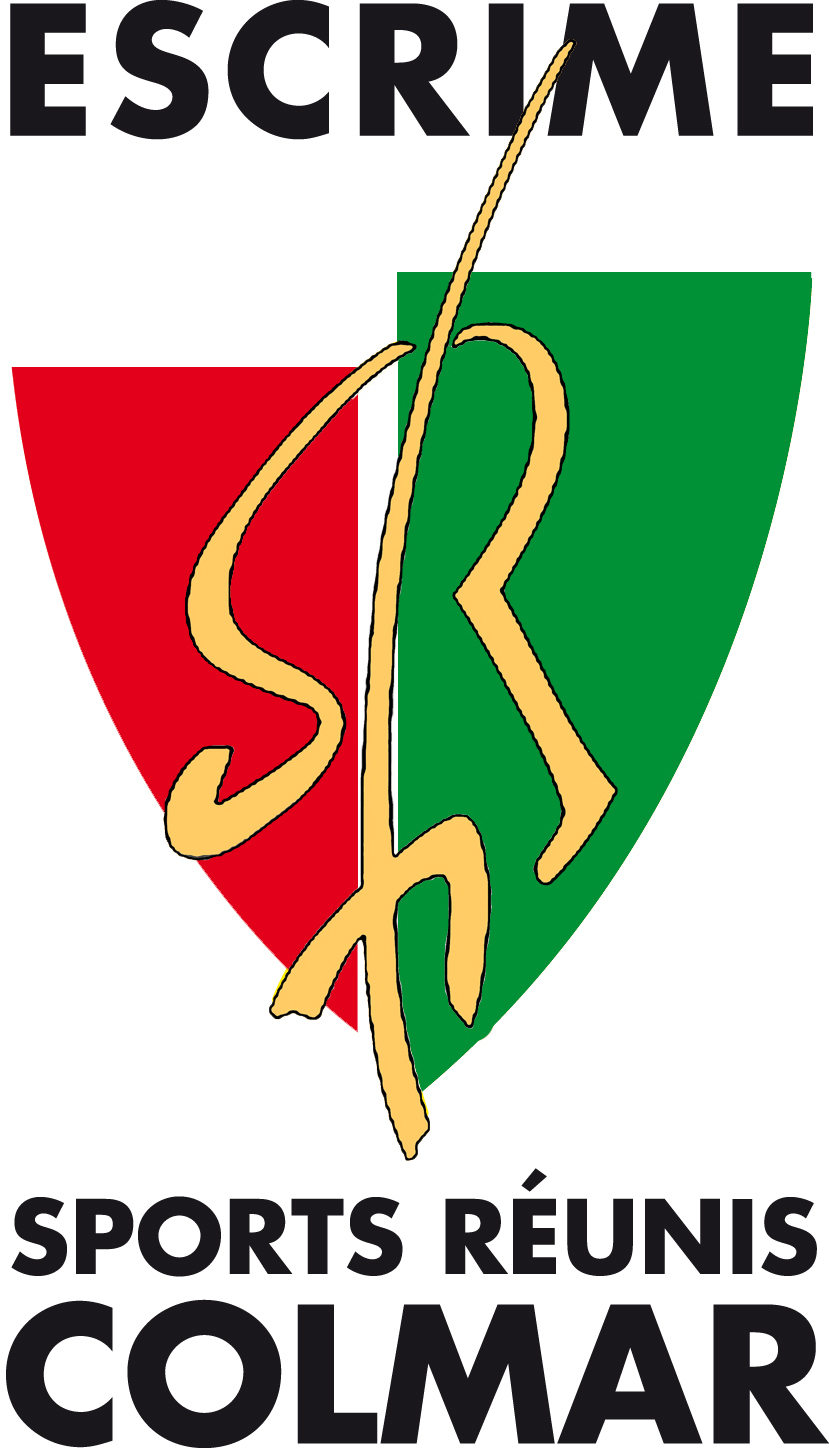 FICHE D’INSCRIPTION« Escrime et Cancer du Sein »à compléter lisiblement et à remettre au responsableLa licence ne peut être délivrée que sur présentation d’un certificat médical de non contre indication à la pratique  la date d’inscription.À Colmar, le……………………...(Signature du licencié ou de son représentant légal)Options de licence Options de licence Options de licence 1ère année2ème année3ème & + année62,50 €62,50 €